OYEBADE OLUWAROTIMI17/SCI01/074CSC 304ASSIGNMENT (grammar)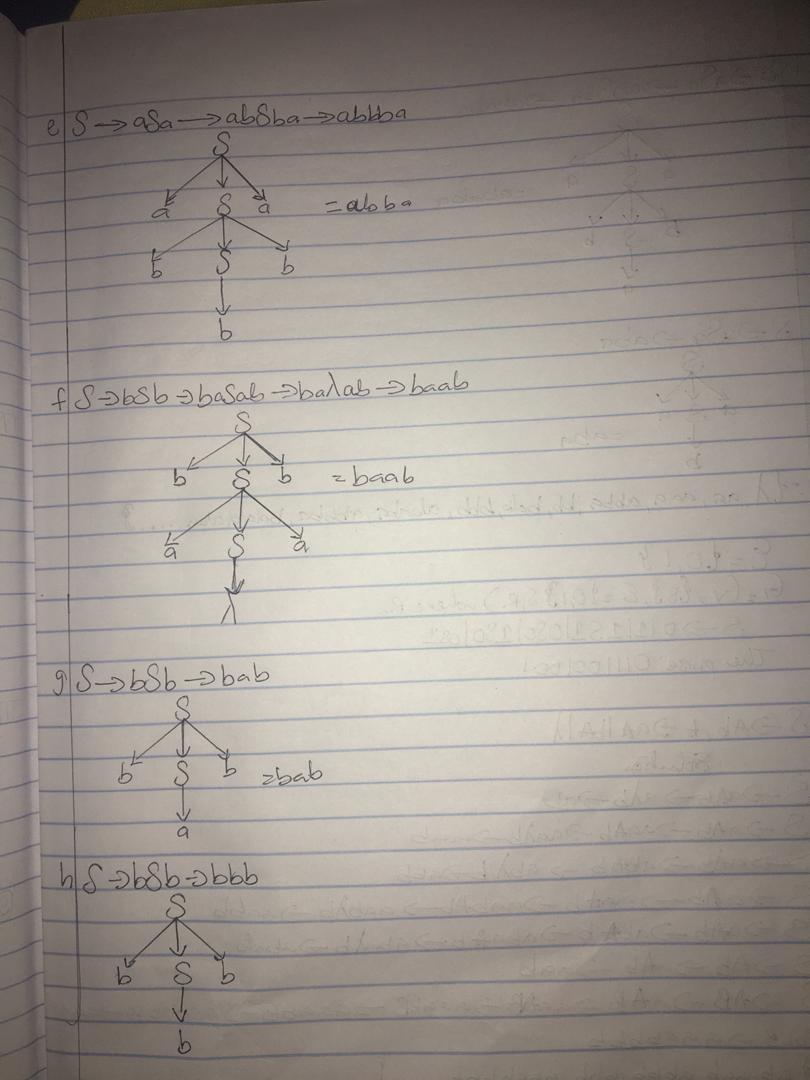 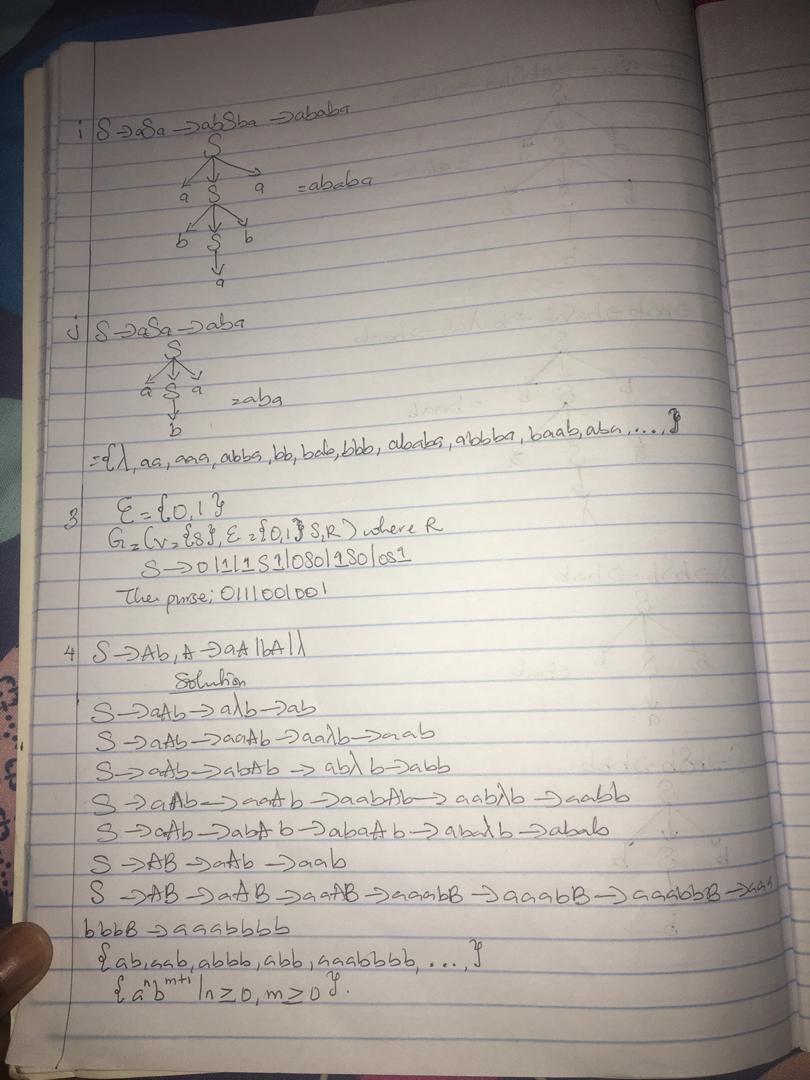 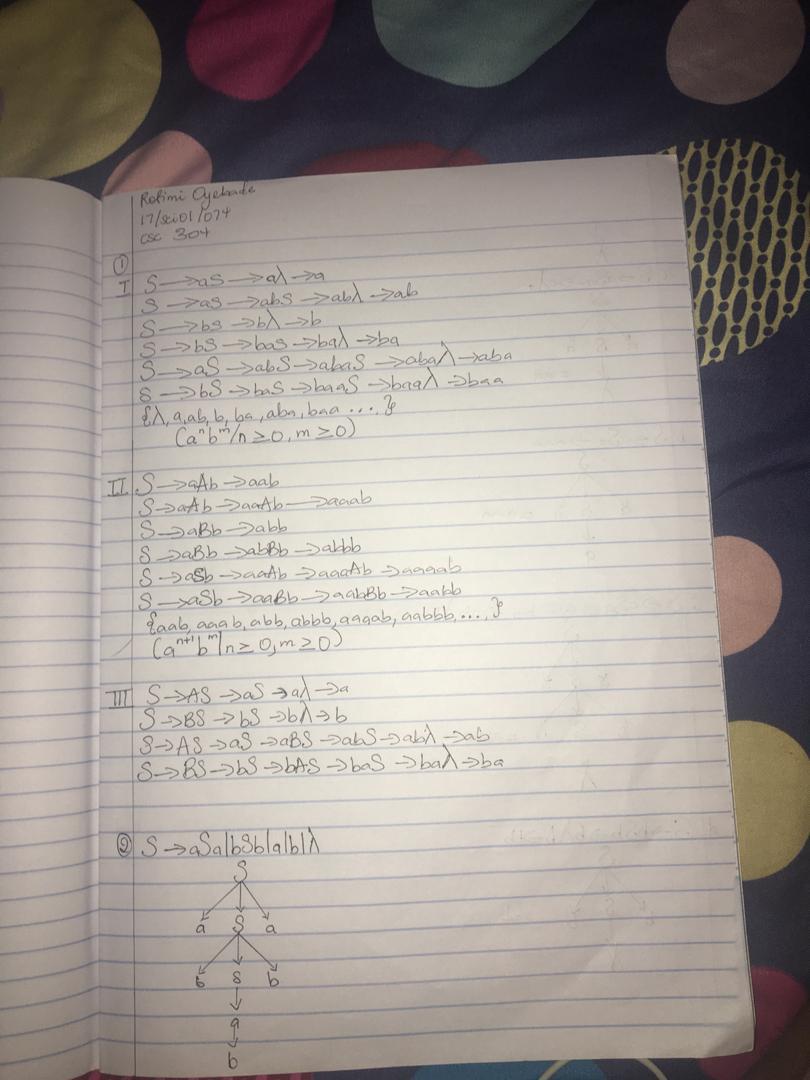 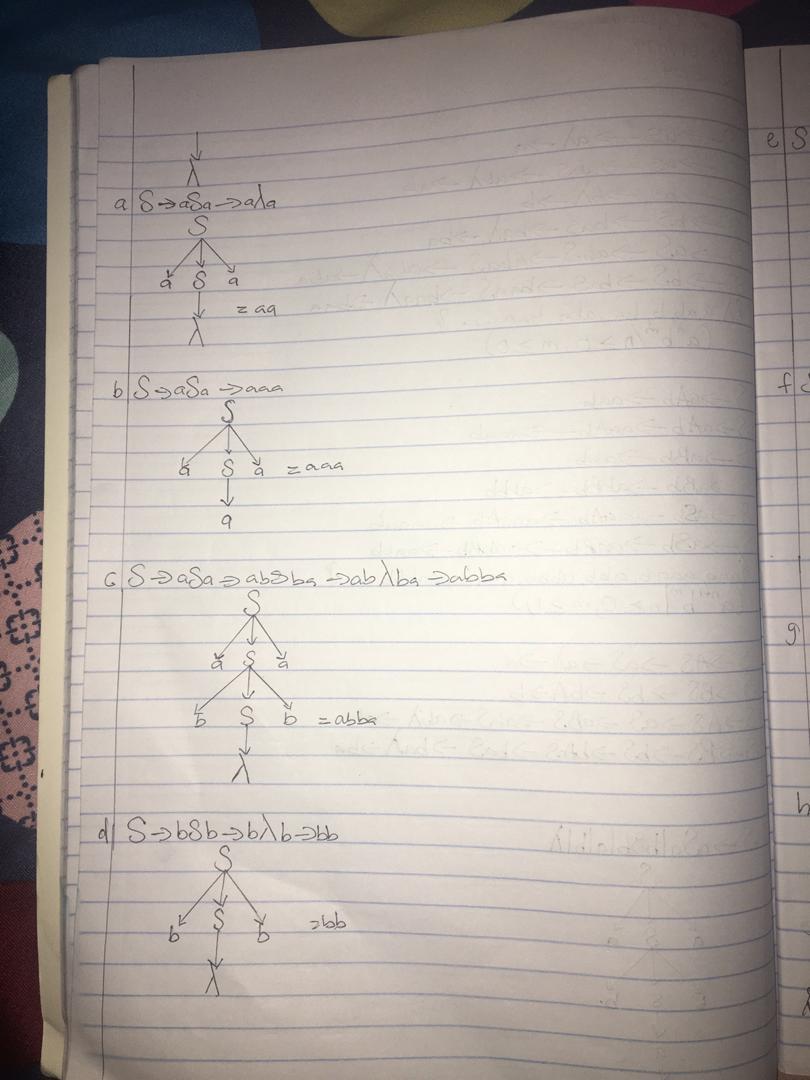 